「Let's Eat! おおがわら」キャンペーン申込書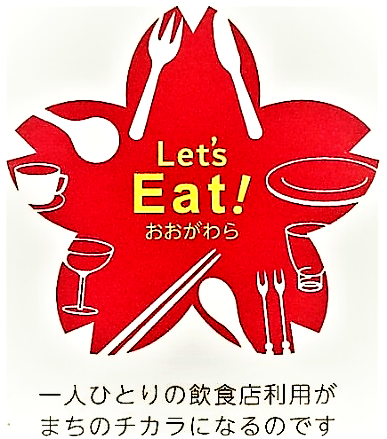 〇店　  名〇住　  所〇電話番号〇営業時間〇定 休 日〇主なメニュー（税込価格）　1.　2.　3.〇注文可能な時間〇出前可能な場合は配達エリア・品数などの条件〇その他